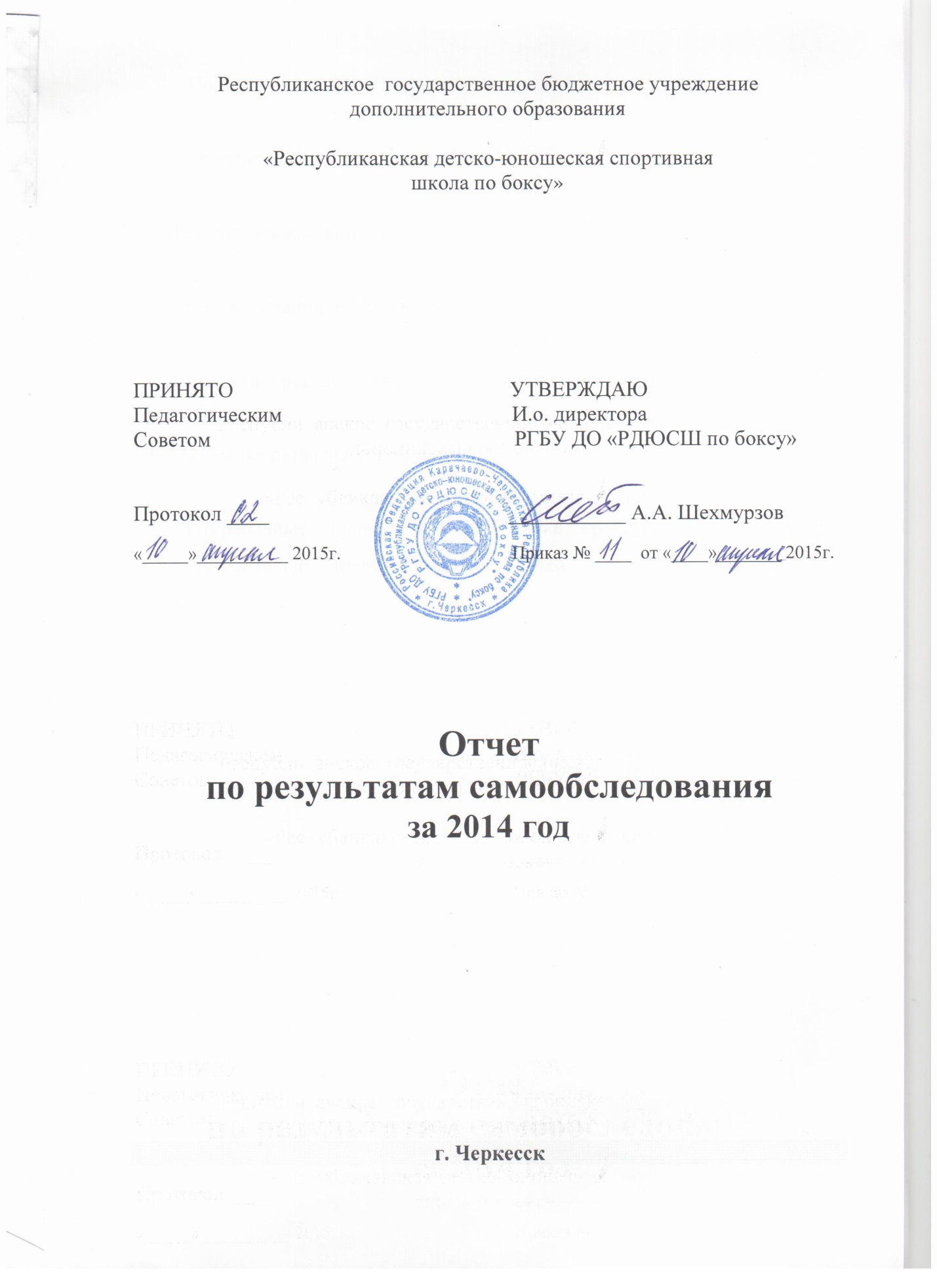 Содержание:Отчет содержит следующие разделы:Пояснительная запискаРезультаты самообследования РГБУ ДО «РДЮСШ по боксу» представляет собой отчет, включающий аналитическую часть и результаты анализа показателей деятельности учреждения. Раздел I «ОБЩИЕ СВЕДЕНИЯ ОБ УЧРЕЖДЕНИИ» включает общую информацию о РГБУ ДО «РДЮСШ по боксу», о содержании его деятельности на момент заполнения отчета.Раздел II «СВЕДЕНИЯ О РЕЗУЛЬТАТИВНОСТИ ДЕЯТЕЛЬНОСТИ УЧРЕЖДЕНИЯ» заполнен  в виде таблиц, в которые внесены данные.            Раздел III «ДИНАМИКА РАЗВИТИЯ УЧРЕЖДЕНИЯ». Анализ динамики развития учреждения представлен за три предыдущих учебных года, где отражены следующие вопросы:-     качественные изменения состава и квалификации педагогических кадров;внедрение в образовательный процесс современных информационно-технических средств;совершенствование методического обеспечения образовательно-тренировочного процесса;развитие   материально-технической базы. Раздел IV «МАТЕРИАЛЬНЫЕ УСЛОВИЯ ОБЕСПЕЧЕНИЯ ОБРАЗОВАТЕЛЬНОГО ПРОЦЕССА» содержит  сведения о материальном обеспечении и информационно-технических средствах учреждения.Раздел IОБЩИЕ СВЕДЕНИЯ ОБ УЧРЕЖДЕНИИ1. Общая информация об образовательном учрежденииПолное  и сокращенное наименование учреждения в соответствии с Уставом и свидетельством о внесении записи в Единый  государственный  реестр  юридических  лиц: полное: Республиканское государственное бюджетное учреждение дополнительного образования «Республиканская детско-юношеская спортивная школа по боксу» сокращенное: РГБУ ДО «РДЮСШ по боксу».                                                                                   Юридический адрес: 369000, Карачаево-Черкесская Республика,              г. Черкесск, пл. Кирова, 5Фактический адрес: 369000, Карачаево-Черкесская Республика, г. Черкесск, ул. Ставропольская, 36Телефоны:  (8782) 28-42-74;   28-42-65 Факс:   (8782) 28-42-65                                                                                                                           E-mail: sportbox09@inbox.ru Официальный сайт: sportbox09.ru            1.4. 	Год основания: 20021.5.	Учредители: с 10.02.2002г. Учредитель: Государственный комитет Карачаево-Черкесской Республики по физической культуре, спорту и туризму, председатель М.А. Лайпанов, г. Черкесск, пл. Кирова,1Соучредитель: Министерство имущественных отношений Карачаево-Черкесской Республики, Министр Г.Х. Гаппоев, г. Черкесск                       ул. Кавказская, 19 с 25.11.2011г.Учредитель: Министерство Карачаево-Черкесской Республики по физической культуре, спорту и туризму, Министр  Р.А. Чотчаев,                г. Черкесск, пл. Кирова,5, телефон: (8782)28-24-67,26-07-85Министерство имущественных и земельных отношений Карачаево-Черкесской Республики исполняет полномочия органа по управлению государственным имуществом, Министр Е.А. Гордиенко, г. Черкесск,     ул. Кавказская, 19, телефон: (8782)28-17-36,28-17-551.6. 	Регистрация Устава (последняя редакция) в ИФНС от 06 декабря 2011г. за государственным регистрационным номером 2110917040540 (ОГРН 1020900508640)  1.7. 	Действующая лицензия от 27 августа 2012г. серия 09№000485Выдана Министерством образования и науки Карачаево-Черкесской Республики     Срок  действия – бессрочная.                                                                                                            1.8. 	Государственный статус (тип) - учреждение.1.9. 	Направленность дополнительных общеобразовательных программ: I спортивно-оздоровительный этап(СО)           II начальная подготовка (НП)        	III тренировочный этап (спортивной специализации)IV спортивное совершенствование (СС)2. Руководители образовательного учреждения 2.1.    Директор Шехмурзов Артур Аликович, телефон: (8782) 28-42-74 2.2.   Заместители директора:                                       Кунижева Асият Мухамедовна, (8782) 28-42-65по спортивной работе Кантемиров Оли Ибрагимович, (8782) 28-42-74                                                                                                                                                Организационно-педагогические условия образовательного процессаКонтингент обучающихся                                                                                                                                Таблица 1.3.1Возрастная характеристика обучающихся         Таблица 1.3.2Условия комплектования групп                                                                                                                                       Таблица 1.3.3Организация занятий                                                                                                 										        Таблица 1.3.4Обучающиеся, проявившие выдающиеся способности         Таблица 1.3.5Реализуемые программы спортивной подготовки                                                                                                              Таблица 1.4.1Характеристика программы спортивной подготовки                                                                                                              Таблица 1.4.25.   Сведения о кадрах образовательного учрежденияОбщая численность педагогических работников                                                                                                        Таблица 1.5.1Состав и квалификация педагогических работников                                                                                                                                          Таблица 1.5.2Стаж работы педагогических работников                                                                                                           Таблица 1.5.3Возраст педагогических работников                                                                                                          Таблица 1.5.4Повышение квалификации педагогических и административно-хозяйственных работников        Таблица 1.5.5Специалисты, обеспечивающие методическую деятельность Таблица 1.5.6Наличие системы психолого-педагогической поддержки одаренных детей, требующих повышенного педагогического внимания 	ДА / НЕТ Раздел IIСВЕДЕНИЯ О РЕЗУЛЬТАТИВНОСТИ ДЕЯТЕЛЬНОСТИ1. Достижения обучающихсяУчастие обучающихся в соревнованиях                                                                                  Таблица 2.1.1Спортивные достижения обучающихся                                                                                                          Таблица 2.1.2Присвоение спортивных разрядов                                                                                                           Таблица 2.1.32. Достижения педагогических работниковФормы методической работыТаблица 2.2.13. Проведение спортивно-массовых мероприятийТаблица 2.3.1Раздел IIIДИНАМИКА РАЗВИТИЯОрганизационная работа	Республиканское государственное бюджетное учреждение дополнительного образования «Республиканская детско-юношеская спортивная школа по боксу» создана в  2002 году.	Основные задачи, которые решает учреждение:	- обеспечение необходимых условий для личностного развития, укрепления здоровья, профессионального самоопределения детей;	- вовлечение детей в систематические занятия спортом, выявление их склонности и пригодности для дальнейших занятий спортом, воспитание устойчивого интереса к ним;	- развитие и популяризация бокса в КЧР;	- формирование у учащихся потребности в здоровом образе жизни, осуществление гармоничного развития личности, воспитание ответственности;	- повышение уровня общей и специальной физической подготовленности учащихся в соответствии с требованиями программ по боксу;	- воспитание морально-волевых качеств учащихся для их успешного выступления в соревнованиях;	- привитие учащимся навыков гигиены и самоконтроля;	- подготовка спортсменов-разрядников и спортсменов высокой квалификации.Сохранность контингента обучающихся                             Таблица 3.2.1Снижение процента сохранности связано с переходом обучающихся на очередной этап подготовки;  в связи с окончанием ДЮСШ; поступлением в высшие и средние учебные заведения; переездом в другие населенные пункты.3. Размер среднемесячной зарплаты всех категорий работниковза 2014г.Таблица 3.3.1За последние три года идет тенденция роста заработной платы педагогических работников, что является одним из основных инструментов повышения качества работы и выполнения уставных задач учреждения. Медицинское обеспечениеВоспитанники учреждения, проходят не  менее двух раз в год углубленный медицинский осмотр во врачебно-физкультурном диспансере.Весь персонал учреждения допускается к работе при наличии медицинской книжки с отметками  обязательного медицинского осмотра раз в год.5. Организация спортивно-оздоровительных лагерейВ летний период для обучающихся учреждения организовываются спортивно-оздоровительные лагеря. Отдыхают обучающиеся в  летнем оздоровительном центре «Азгек», расположенном на территории КЧР.Организационные мероприятия осуществляет Министерство физической культуры и спорта КЧР совместно с администрацией учреждения. 6. Материально-техническая базаСобственных спортивных сооружений учреждение не имеет. Учебно-тренировочные занятия проводятся  в арендуемых на безвозмездной основе спортивных залах.7. Взаимодействия со СМИНаиболее значимые события школы освещаются средствами СМИ КЧР.  На Первенство СКФО, среди юношей 13-14 лет, которое традиционно  проходит в  г. Черкесске  начиная с 2003г.  приглашаются все аккредитованные  центральные СМИ КЧР. В течение года транслируются на местном ТВ различные видеоролики с интервью победителей и призеров различных соревнований.  В печатных изданиях анонсируются предстоящие соревнования, также опубликовываются результаты выступлений.На официальном сайте Министерства физической культуры и спорта КЧР и учреждения выкладывается  информация о достижениях и жизни учреждения.8. Основные проблемы учрежденияВ спортивной школе существуют такие проблемы:-необходимость перехода к новому качеству образования (в соответствии с целью ДЮСШ);-обязательность формирования познавательной самостоятельности обучающихся, развития их творческих способностей;-недостаточность материально-технического, финансового и кадрового обеспечения ДЮСШ для развития спортивно-массовой работы.Проанализировав проблемы  и противоречия в деятельности ДЮСШ в 2014 году, определили на 2015 год пути решения этих недостатков с помощью совместных усилий родителей, администрации, спонсоров и учредителя ДЮСШ, а именно:- повысить образовательный уровень тренерско-преподавательского состава;- усилить воспитательный потенциал занятий и проводимых мероприятий;-повысить качество проведения соревнований, организовать семинары по проведению соревнований;- внедрять демократический стиль руководства воспитательным процессом;- для выполнения календаря спортивно-массовой работы (участие во всех соревнованиях) использовать тренерами-преподавателями тесные контакты с родителями, спонсорами, федерациями по видам спорта, которые помогают с финансированием;- для оздоровления учащихся в летний период также вести работу с общественными организациями, родителями. Раздел IVМАТЕРИАЛЬНЫЕ УСЛОВИЯ И ИНФОРМАЦИОННО-ТЕХНИЧЕСКИЕ СРЕДСТВА ОБЕСПЕЧЕНИЯМатериальные условия организации образовательно - тренировочного процессаКоличество помещений для осуществления образовательной деятельности                                                                                                                     Таблица 4.1.1                                                                                                 Таблица 4.1.2     Таблица 4.1.3Пояснительная записка02Общие сведения об учреждении03-08Сведения о результативности деятельности учреждения09-10Динамика развития учреждения11-13Материальные условия и технические средства обеспечения образовательно - тренировочного процесса14-15Вид спортаЭтап начальной подготовкиТренировоч-ный этап (спортивной специализа-ции)Совершенст-вование спортивного мастерстваЭтап высшего спортивного мастерстваВсегообучаю-щихсяБокс15022200372Количество обучающихся (в абсолютных единицах и в процентах)Количество обучающихся (в абсолютных единицах и в процентах)Количество обучающихся (в абсолютных единицах и в процентах)Количество обучающихся (в абсолютных единицах и в процентах)Количество обучающихся (в абсолютных единицах и в процентах)Количество обучающихся (в абсолютных единицах и в процентах)Количество обучающихся (в абсолютных единицах и в процентах)Количество обучающихся (в абсолютных единицах и в процентах)7-10 лет7-10 лет11-14 лет11-14 лет15-16 лет15-16 летстарше 17 летстарше 17 лет36 чел9,7%171 чел46 %93 чел25 %72 чел19,3 %Вид спортаНаборЭтап начальной подготовкиТрениро-вочный этап (спортивной специали-зации)Совершен-ствование спортивного мастерстваЭтап высшего спортивного мастерстваБоксГородской 06800БоксРеспубликанский15015400ИТОГОИТОГО15022200Количество часов в неделюВид спортаЭтап начальной подготовкиЭтап начальной подготовкиЭтап начальной подготовкиТренировочный этап (спортивной специализации)Тренировочный этап (спортивной специализации)Тренировочный этап (спортивной специализации)Тренировочный этап (спортивной специализации)Тренировочный этап (спортивной специализации)Количество часов в неделюВид спортаНП-1НП-2НП-3ТГ-1ТГ-2ТГ-3ТГ-4ТГ-5Бокс6991214161820КоличествоспортсменовВид спортаЭтап начальной подготовкиЭтап начальной подготовкиТренировочный этап (спортивной специализации)Тренировочный этап (спортивной специализации)КоличествоспортсменовВид спортадо годасвыше годадо двух летсвыше двух летБокс0122235Название программыКоличество спортсменов в разрезе программы(в абсолютных единицах и в процентах от общего количества обучающихся на данном этапе подготовки)Количество спортсменов в разрезе программы(в абсолютных единицах и в процентах от общего количества обучающихся на данном этапе подготовки)Количество спортсменов в разрезе программы(в абсолютных единицах и в процентах от общего количества обучающихся на данном этапе подготовки)Количество спортсменов в разрезе программы(в абсолютных единицах и в процентах от общего количества обучающихся на данном этапе подготовки)Количество спортсменов в разрезе программы(в абсолютных единицах и в процентах от общего количества обучающихся на данном этапе подготовки)Количество спортсменов в разрезе программы(в абсолютных единицах и в процентах от общего количества обучающихся на данном этапе подготовки)Количество спортсменов в разрезе программы(в абсолютных единицах и в процентах от общего количества обучающихся на данном этапе подготовки)Количество спортсменов в разрезе программы(в абсолютных единицах и в процентах от общего количества обучающихся на данном этапе подготовки)Название программыЭтап начальной подготовкиЭтап начальной подготовкиТренировочный этап (спортивной специализации)Тренировочный этап (спортивной специализации)Совершенст-вование спортивного мастерстваСовершенст-вование спортивного мастерстваЭтап высшего спортивного мастерстваЭтап высшего спортивного мастерстваБокс15040%22260%Наимено-вание программыСоставитель программы(ФИО, должность)Срокреа-ли-зации прог-рам-мыКем утверж-дена, дата, протоколРецензенты(Ф.И.О.,ученая степень,звание)Основание разработки программы (наименование, приказ, дата)Программа дополни-тельного образова-ния детей «Бокс»А.М. Кунижевазаместитель директора10 летПед.Совет протоколот 20.11. 2014г.В.Х. Аюбовк.п.н., доцент1. Закон«Об образовании в Российской Федерации»от 29.12.2012г. №273-ФЗ2.Примерная программа спортивной подготовки для детско-юношеских спортивных школ, специализирован-ных детско-юношеских школ олимпийского резерва, под редакцией к.п.н.        А.О. Акопян, допущенная Федеральным агентством по физической культуре и спорту 2005г.ПоказательВсегоПроцент к общему числу педагогических работниковИнструктор-методист--Тренер-преподаватель1771Другое--ПоказательВсего% от общей численности педагогических работниковИмеют образование:- высшее - среднее профессиональное171161006535Имеют высшее образование педагогической направленности (профиля)847Имеют среднее профессиональное образование педагогической направленности (профиля)16Имеют квалификационные категории:- высшую- первую1248712447Коли-чество чело-век% от общей численности педа-гоги-ческих работ-никовКоли-чество чело-век% от общей численности педа-гогических работ-никовКоли-чество чело-век% от общей численности педа-гогических работ-никовКоли-чество чело-век% от общей численности педа-гогических работ-никовКоли-чество чело-век% от общей численности педа-гогических работ-никовдо 2-х летдо 2-х летот 2-х до 5 летот 2-х до 5 летот 5 до 10 летот 5 до 10 летот 10 до 20 летот 10 до 20 летболее 20 летболее 20 лет16%16%-0%1376%212%Количество человек% от общей численности педагоги-ческих работниковКоличество человек% от общей численности педагоги-ческих работниковКоличество человек% от общей численности педагоги-ческих работниковмоложе 25 летмоложе 25 лет25-35 лет25-35 лет35 лет и старше35 лет и старше16%318%1376%Повышение квалификации/профессиональная переподготовка по профилю педагогическойПовышение квалификации/профессиональная переподготовка по профилю педагогическойПовышение квалификации/профессиональная переподготовка по профилю иной деятельностиПовышение квалификации/профессиональная переподготовка по профилю иной деятельностиКоличество человек% от общей численности педагогических работниковКоличество человек% от общей численности административно-хозяйственных работников635343Заместители  директораЗаместители  директораИнструкторы-методистыИнструкторы-методистыКоличество человек% от общей численности педагогических работниковКоличество человек% от общей численности педагогических работников212--Вид спортаМуници-пальный уровеньРегио-нальный уровеньМежрегио-нальный уровеньФеде-ральный уровеньМеждуна-родный уровеньБокс-35295-Вид спортаМестоМуници-пальный уровеньРегио-нальный уровеньМежрегио-нальный уровеньФеде-ральный уровеньМеждуна-родный уровеньБокс1-9112-Бокс2-1311--Бокс3-1373-Вид спортаМассовые разряды1 спортивный разрядКМСМСМСМКБокс1912ФормыЗа три предыдущих годаЗа отчетный периодОбобщение передового педагогического опытаПроведение консультаций3-Разработка методических рекомендаций и пособийРазработка учебных программ11Подготовка публикацийУчастие в научно-практических конференциях, педагогических конкурсахДругоеВид спортаНазвание мероприятияДата проведенияУровеньКоли-чество участ-никовБоксПервенство Северо-Кавказского Федерального округа среди средних юношей 13-14 лет23-28 апреля 2014г.Феде-ральный округ148БоксПервенство Карачаево-Черкесской Республики среди старших юношей  15-16 лет23-26 января 2014г.Регио-нальный57БоксПервенство Карачаево-Черкесской Республики среди юниоров 17-18 лет, посвященное 25-летию выполнения боевых задач ВС СССР в Афганистане13-16 февраля 2014г.Регио-нальный35БоксПервенство Карачаево-Черкесской Республики среди средних юношей 13-14 лет17-20 марта 2014г.Регио-нальный98№Этапы2012 годсохранность2011-2012г.г.2013 годсохранность2012-2013г.г.2014 годсохранность2013-2014г.г.1НП266 чел97%208 чел78%150 чел72%2УТ164 чел115%214 чел130%222 чел104%ИТОГОИТОГО430103%42298%37288%ДолжностьСредняя численность, челСредняя численность, челФонд начисленной заработной платы,тыс. рубФонд начисленной заработной платы,тыс. рубИсточник финансирования: средства бюджетов всех уровней, тыс. рубИсточник финансирования: средства бюджетов всех уровней, тыс. рубДолжностьбез внешних совмес-тителейвнешних совмес-тителейбез внешних совмес-тителейвнешних совмес-тителейбез внешних совмес-тителейвнешних совмес-тителейдиректор1468468заместитель директора2551551тренерский состав12526909092690909прочий персонал22546241546241ИТОГО1774255115042551150№ п/пНазначение помещенияКоличество единиц1Спортивный зал14№Адрес помещенийНазначение помещенияПлощадь поме-щения, кв.м.Форма собственностиКоли-чество занимающихсяа. А-Бердуковскийспортивный зал140безвозмездная аренда26а. Бесленейспортивный зал271,4безвозмездная аренда28а. Вако-Жилеспортивный зал220безвозмездная аренда24а. Жакоспортивный зал103,6безвозмездная аренда26а. Зеюкоспортивный зал104,3безвозмездная аренда26а. Инжич-Чукунспортивный зал285,4безвозмездная аренда34а. Псыжспортивный зал177,6безвозмездная аренда50а. Эрсаконспортивный зал205безвозмездная аренда18г. Карачаевскспортивный зал90безвозмездная аренда18г. Черкесскспортивный зал102,4безвозмездная аренда32г. Черкесскспортивный зал176безвозмездная аренда18с. Пристаньспортивный зал72безвозмездная аренда18с. Таллыкспортивный зал164безвозмездная аренда20с. Учкекенспортивный зал250безвозмездная аренда34Показатели Да / нетНаличие загородных оздоровительных лагерей, баз отдыхаНаличие системы электронного документооборотадаНаличие читального зала библиотеки, в том числе:с обеспечением возможности работы на стационарных компьютерах или использования переносных компьютеровс медиатекойоснащенного средствами сканирования и распознавания текстовс выходом в Интернет с компьютеров, расположенных в библиотеке с контролируемой распечаткай бумажных материалов